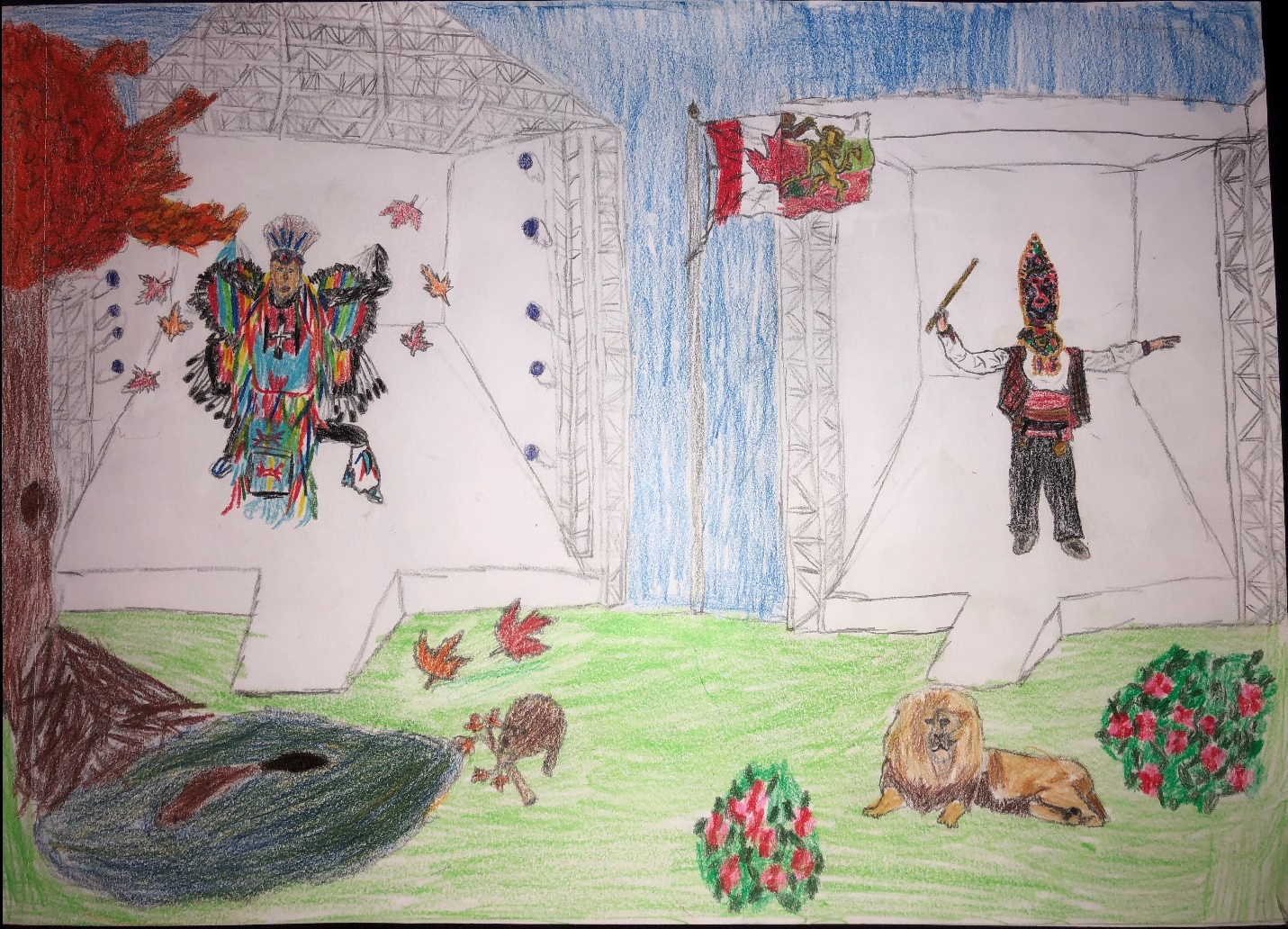 II възрастова група – от 9 до 14 години Втора наградаДаниел Милкин,  10 г., Торонто